11.11 Изучить тему, письменно ответить на вопросы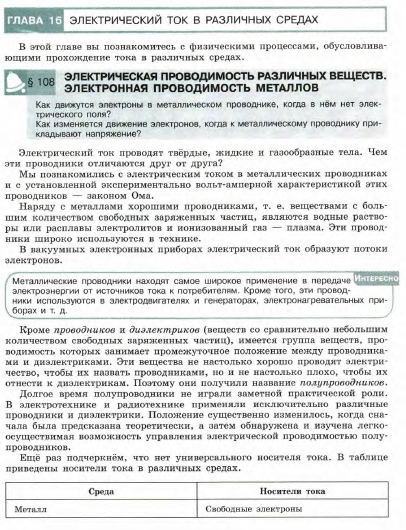 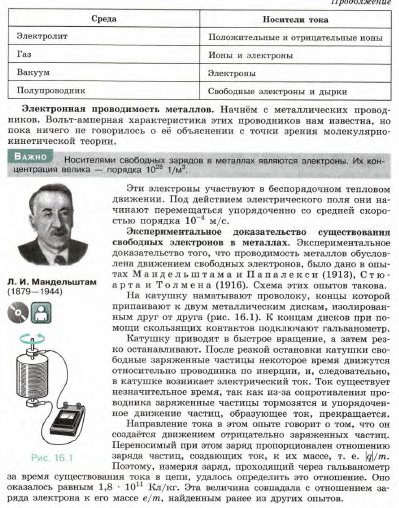 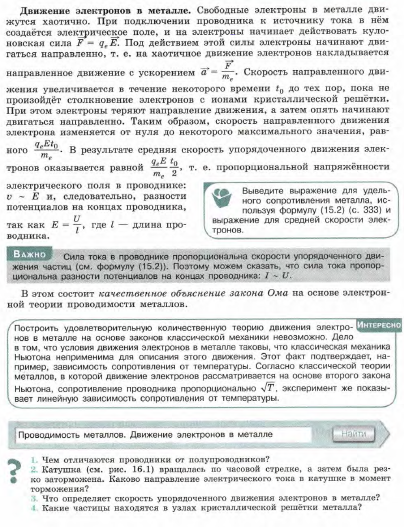 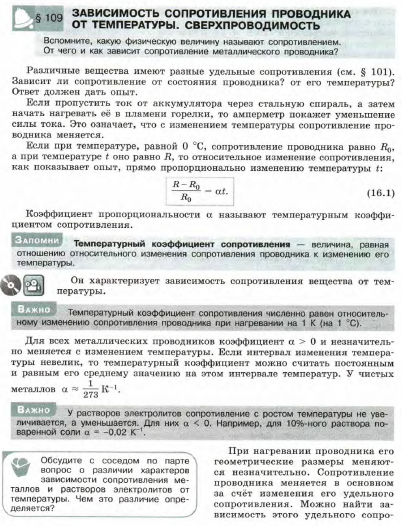 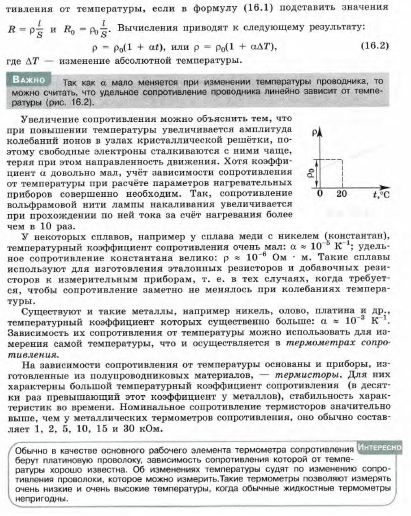 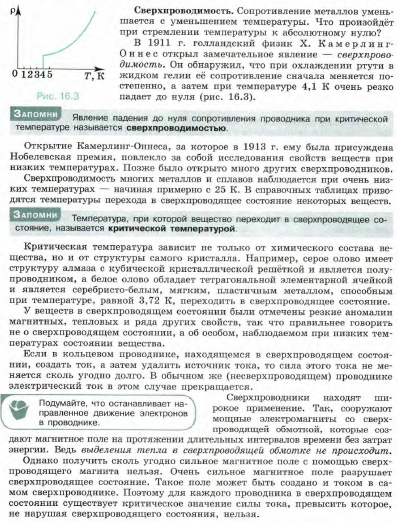 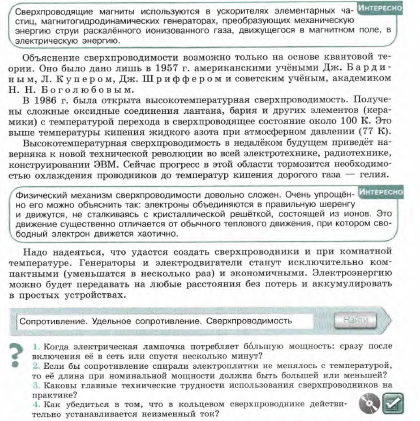 